056 スイカズラ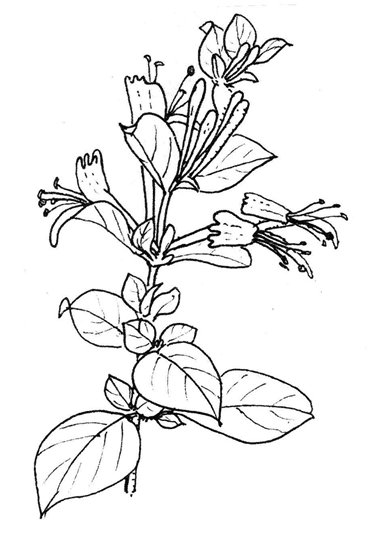 